 Monday 11th January 2021*When opening power point presentations, make sure you click on enable editing, view slideshow from beginning to get the full effect.**Don't forget, you can just write your answers in your books- no need to print.SpellingsUse the spellings provided to copy into your spelling homework books. You must make sure that they are up-to-date so that you have a copy to refer to for Grand spelling tests.Spellings For 11.1.21 Rubies Spellings For 11.1.21 Emeralds Spellings For 11.1.21 DiamondsEnglishWALT  MathsWarm Up: 10-15 minutes of times tables using TTRockstars or Hit the Button.WALT recognise different types of triangles (revision from Y4)Follow the link below and watch the video, read the information and complete the quiz and labelling activity:https://www.bbc.co.uk/bitesize/articles/zcktjsgActivity: Label the triangles Types Of Triangle Activity SheetReadingComplete 3o minutes of reading from either Oxford Owl, your ORT book , your own book or David Walliams: Elevenses with The World of David Walliams - The World of David WalliamsPlease keep a log of the pages and the name of the book you read in your reading journals.Music1. Mrs Cermack has posted your music lessons on YUMU. Please complete the first one. Do not change any login details even if it asks you to do so. If you follow this link:https://www.gmmusiconline.co.uk/yumuLogin with the details on your YUMU login sheet that you took home at the start of the year. (If you have lost login details please ask me)Then click on assignments and scroll down to Lesson 1: CUPS
Down the right hand side there are numbered steps. You simply click on them in order. Mrs Cermack has recorded these lessons specifically for us :-)Next week, you will complete Lesson 2 CUPS etc...2. Derbyshire Music at Home has a range of different music activities aimed at the Junior age range.www.derbyshiremusichub.org.uk/get-involved/music-at-home/music-at-home.aspx3. BBC Bitesize MusicPEPE options:Option 1:Real PE at home – online learning resourcesThis includes a programme for children in Key Stage 2, with daily and weekly guidance provided for both programmes (starting from this week) in addition to an option to choose your own themes and activities.The website address is: home.jasmineactive.comUsernames and passwords have been emailed via parentmail. Option 2:https://www.youtube.com/playlist?list=PLyCLoPd4VxBsXs1WmPcektsQyFbXTf9FOFind Joe on the channel above. There are various kids channels on this channel as well.Option 3: Change4Life also have some videos that are suitable for children.Option 4: You could create a dance routine to one of your favourite songs and perform the dance to your family or participate in another form of exercise with your family.Option 5: On the school website are 'Dance Videos with Mrs K'. Go to 'School Life' on the school website and you will find the link in there.Option 6: Cosmic Yoga (youtube). Tuesday 12th January 2021*When opening power point presentations, make sure you click on enable editing, view slideshow from beginning to get the full effect.**Don't forget, you can just write your answers in your books- no need to print.SpellingsUse the spellings provided to complete a LCWC activity. Either print the sheet or copy up into your book.Spellings For 11.1.21 Rubies Spellings For 11.1.21 Emeralds Spellings For 11.1.21 DiamondsEnglishWALT recognise and use prepositionsRemember your grammar work from last week? This is a little revision. Please follow and complete the activities in your books. https://www.bbc.co.uk/bitesize/articles/zs9ytrdPrepositions ActivityMathsWarm Up: 10-15 minutes of times tables using TTRockstars or Hit the Button.WALT calculate missing angles in triangles.Follow the ppt: Interior Angles Triangles PowerpointActivity: Use your angles knowledge (right angle=90degrees and the sum of the interior angles of a triangle=180degrees) to find the missing angles YOU DO NOT NEED TO USE A PROTRACTOR Please answer questions a- i only  on each page- no measuring please as we have not learnt how to use a protractor yet in school :-) Calculating Angles Of Scalene Triangles Activity SheetCalculating Angles Of A Right Angles Triangle Activity SheetCalculating Angles Of Isosceles Triangles Activity Sheet NB: the isosceles is a little more challenging... think carefully about how to use the facts to find the missing angles.ReadingComplete 3o minutes of reading from either Oxford Owl, your ORT book , your own book or David Walliams: Elevenses with The World of David Walliams - The World of David WalliamsPlease keep a log of the pages and the name of the book you read in your reading journals.HistoryWALT understand what the Shang Dynasty was and how historians know about its existencePlease follow the lesson on the link below:https://classroom.thenational.academy/lessons/how-do-we-know-about-the-shang-dynasty-cdj3gcThere are activities which are outlined during the video lesson. Please pause and complete these into your books. PE (see options above) Wednesday 13th January 2021*When opening power point presentations, make sure you click on enable editing, view slideshow from beginning to get the full effect.**Don't forget, you can just write your answers in your books- no need to print.SpellingsToday is Wednesday so it is time for your mock spelling test. Spellings For 11.1.21 Rubies Spellings For 11.1.21 Emeralds Spellings For 11.1.21 DiamondsEnglishWALT up-level sentences using adjectives, relative clauses and fronted adverbialsThe Ppt has plenty of examples... once you feel confident have a go at the activity below. Piano Uplevelling Sentences Activity Powerpoint EnglishThis video link may also help: https://www.youtube.com/watch?v=hRktmiYlbpoWar Scene Diary Entry For The Piano And ActivitiesMathsWarm Up: 10-15 minutes of times tables using TTRockstars or Hit the Button.WALT calculate the interior angles of regular polygonsFollow the ppt carefully and then complete the worksheet that you feel is of a relevant challenge to you out of sheet 1 and 2. (Avoid sheet 3). Although the sheet asks you to measure the angle, you should not need to if you use the information in the Power point as it tells you the pattern and how to calculate the next one. However, if you want to and you have someone there to help, you might want to try measuring using a protractor. We have not yet learnt this in school though and it is a skill. Feel free to try it if you have someone there to show you. :Interior Angles PowerpointCalculating Interior Angles Of Regular Polygons Differentiated Activity SheetsReadingComplete 3o minutes of reading from either Oxford Owl, your ORT book , your own book or David Walliams: Elevenses with The World of David Walliams - The World of David Walliams The current book is The Boy in the Dress :-) It has just started with Chapters 1-4 online. Please keep a log of the pages and the name of the book you read in your reading journals.ArtWALT mix watercolour tones and shades to create an angry volcano pictureUsing the picture of Turner's Vesuvius and your watercolour mixing skills that you have developed over the last few weeks, try to recreate your own version of the picture below. If you are struggling to draw this picture in particular, you could follow the You Tube tutorial on how to draw a volcano using the link. Art Lessonhttps://www.youtube.com/watch?v=OpBBb6gGBmIPE (see options above) Thursday 14th January 2021*When opening power point presentations, make sure you click on enable editing, view slideshow from beginning to get the full effect.**Don't forget, you can just write your answers in your books- no need to print.SpellingsToday is Thursday so carefully copy your spellings into your books in alphabetical order.Spellings For 11.1.21 Rubies Spellings For 11.1.21 Emeralds Spellings For 11.1.21 DiamondsEnglishWALT write a diary entry using diary features.Please note: this video mentions "The Viewer". Please ignore this reference and focus on the features only and try to use these features in your own diary entry. https://classroom.thenational.academy/lessons/to-understand-the-features-of-a-diary-cmvkad?activity=video&step=1Task: Write a diary entry as YOU. Talk about the events that occurred in your life yesterday. Use as many of the features as you can.MathsWarm Up: 10-15 minutes of times tables using TTRockstars or Hit the Button.WALT identify lines of symmetryComplete the quiz: https://classroom.thenational.academy/lessons/identifying-lines-of-symmetry-in-2d-shapes-64u6ce?step=1&activity=intro_quizThen follow the video tutorial: https://classroom.thenational.academy/lessons/identifying-lines-of-symmetry-in-2d-shapes-64u6ce?step=2&activity=videoComplete the activity: https://classroom.thenational.academy/lessons/identifying-lines-of-symmetry-in-2d-shapes-64u6ce?step=3&activity=worksheetFinal quiz: https://classroom.thenational.academy/lessons/identifying-lines-of-symmetry-in-2d-shapes-64u6ce?step=4&activity=exit_quizReadingComplete 3o minutes of reading from either Oxford Owl, your ORT book , your own book or David Walliams: Elevenses with The World of David Walliams - The World of David Walliams The current book is The Boy in the Dress :-) It has just started with Chapters 1-4 online. Please keep a log of the pages and the name of the book you read in your reading journals.ScienceWALT understand solar and lunar eclipses.Complete the lesson below on lunar and solar eclipses:https://classroom.thenational.academy/lessons/what-are-solar-and-lunar-eclipses-6nh3etVideo: https://classroom.thenational.academy/lessons/what-are-solar-and-lunar-eclipses-6nh3et?activity=video&step=1Activity sheets: Science Ks2 Lesson Science Activities 14.1.21If you are not printing, please try to draw a similar image as best as you can to represent the diagrams.PE (see options above) Friday 15th January 2021*Don't forget, you can just write your answers in your books- no need to print.SpellingsToday is Friday so please ask someone to test you on your weekly spellings. Good luck! :-) Spellings For 11.1.21 Rubies Spellings For 11.1.21 Emeralds Spellings For 11.1.21 DiamondsEnglishWALT write a diary  from a scene in "The Piano" Use this link to find an introduction to diary writing. This lesson introduction is aimed at a "The Viewer" but instead you are going to take the input and use it towards your own diary writing for the war scene in "The Piano".Use this video link for your introduction but stop the video after 2 minutes 58 seconds as it is no longer relevant: https://classroom.thenational.academy/lessons/to-write-a-diary-entry-6xjkec?activity=video&step=1Bear in mind that the focus of this video is on "The Viewer" rather than "The Piano". Please focus on the diary features and writing style rather than the content. Task:  Write your own diary entry for the war scene in "The Piano". I have attached my example to work from which has some diary features highlighted (similar to those mentioned in the video link above). Try to include these in your own. You may also wish to up-level some of your sentences like you did on Wednesday. I look forward to reading them. Features Of Diary Extract Highlighted AnswersChallenge: You could try to imagine what would have happened the day before and the day after the war scene. what might Francis have been feeling and doing the day before? The day after? MathsWarm Up: 10-15 minutes of times tables using TTRockstars or Hit the Button.WALT describe 3D shapes based on their propertiesIntroductory quiz: https://classroom.thenational.academy/lessons/2d-and-3d-shape-to-identify-describe-and-classify-3d-shapes-based-on-the-properties-64tpac?activity=intro_quiz&step=1&view=1Follow the video link here: https://classroom.thenational.academy/lessons/2d-and-3d-shape-to-identify-describe-and-classify-3d-shapes-based-on-the-properties-64tpac?step=2&activity=videoComplete the worksheets here: https://classroom.thenational.academy/lessons/2d-and-3d-shape-to-identify-describe-and-classify-3d-shapes-based-on-the-properties-64tpac?step=3&activity=worksheetFinal quiz: https://classroom.thenational.academy/lessons/2d-and-3d-shape-to-identify-describe-and-classify-3d-shapes-based-on-the-properties-64tpac?step=4&activity=exit_quizReadingComplete 3o minutes of reading from either Oxford Owl, your ORT book , your own book or David Walliams: Elevenses with The World of David Walliams - The World of David Walliams The current book is The Boy in the Dress :-) It has just started with Chapters 1-4 online. Please keep a log of the pages and the name of the book you read in your reading journals.REWALT understand why people talk to GodPeople who believe, talk to God for the same reasons- it is called Praying. While it might be tempting to think that God grants magic wishes, for religious people, prayer is really about friendship, love and support. Discuss the difference between praying and magic.Write a "Thought Bubble" and  write in the bubble something that you would like to say to or ask God if you could.For many religious believers, God is like their mum, best friend and big brother all rolled into one. Ask the children to make symbolic pictures to show the reasons for:1. Why we talk?2. The reasons why religious people pray?*Answers may include:to tell jokesto say sorryto share newsto be friendlyto share a worryPE (see options above)Golden TimeHome Learning Website Work 4.1.21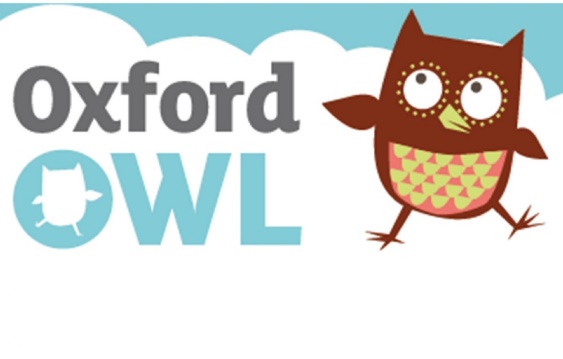 Oxford Owl is a lovely website which has a library full of e-books which relate to the Oxford Reading Tree scheme. These can supplement home reading should you wish to use them.Please do not feel you need to rush your way through- 2 or 3 books alongside weekly school books and/or any books from home should be plenty. Login details can be found in your child's reading journal. http://www.oxfordowl.co.uk1. Click on class login box at the top of the page. 2. Fill in the login details. 3. Click e-books (my bookshelf).4. Click levels.5. Choose a book that you would like to read.6. Enjoy :-) NB: Some of the books might have lovely little activities to try out too :-) Please note any e-books read at home in your child's reading journal and sign it. These will add towards stickers on your child's bookmark. 